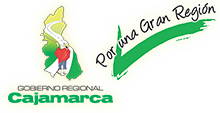 FORMATO DE SOLICITUD PARA PROCEDIMIENTO ADMINISTRATIVO -  DREMSOLICITANTE:*El Nombre o Razón Social, N° de RUC y dirección del solicitante deberán consignarse de forma obligatoria.Identificar en forma clara y precisa  lo que solicita, expresando cuando sea necesario, los fundamentos de hecho y derecho que corresponda *Todos los documentos en la solicitud tienen carácter de DECLARACIÓN JURADA, por lo que el declarante se sujeta a las responsabilidades de la ley en caso de resultar falsa la información aquí contenidaLugar y Fecha:	                                                                                              Firma del interesado				     Firma y  sello de abogado                        o Representante Legal				(Si el procedimiento lo requiere)1CÓDIGONOMBRE DEL PROCEDIMIENTO12	DOCUMENTO DE REFERENCIA FECHA23Dependencia a la que dirige la solicitud N° de ComprobanteFecha de Pago34SI EL ESCRITO DEBE ANEXARSE AL EXPEDIENTE IDENTIFÍQUELOSI EL ESCRITO DEBE ANEXARSE AL EXPEDIENTE IDENTIFÍQUELOSI EL ESCRITO DEBE ANEXARSE AL EXPEDIENTE IDENTIFÍQUELOSI EL ESCRITO DEBE ANEXARSE AL EXPEDIENTE IDENTIFÍQUELO4NOMBRE:Partida/Padrón4CÓDIGOEx. JRM5Nombre o Razón SocialNombre o Razón SocialNombre o Razón SocialNombre o Razón Social55N° DNI/LE/CE/PASAPORTEN° DE RUCN° DE FECHA REGISTRAL U OTROSN° DE FECHA REGISTRAL U OTROS55Representante LegalRepresentante LegalN° DNI/LE/CE/PASAPORTEN° DNI/LE/CE/PASAPORTE55Domicilio Legal (solo para efectos de notificaciones que correspondan )Domicilio Legal (solo para efectos de notificaciones que correspondan )Domicilio Legal (solo para efectos de notificaciones que correspondan )Domicilio Legal (solo para efectos de notificaciones que correspondan )55DistritoProvinciaProvinciaDepartamento55Correo ElectrónicoTeléfonoTeléfonoFax56.- Motivo de la solicitud (Si falta espacio usar hojas adicionales):7.- Relación de Documentos y anexos que se acompañan (si falta espacio, usar hojas adicionales).7.- Relación de Documentos y anexos que se acompañan (si falta espacio, usar hojas adicionales).7.- Relación de Documentos y anexos que se acompañan (si falta espacio, usar hojas adicionales).7.- Relación de Documentos y anexos que se acompañan (si falta espacio, usar hojas adicionales).N° de ComprobanteFecha de Pago1.- 1.- 1.- 1.- 2.-2.-2.-2.-3.-3.-3.-3.-